ObrDR 8. Prijava teme doktorskog rada____________________________                                                                                             Potpis doktorandaObrazac ObrDr8 potrebno je elektronički popuniti, otisnuti pisačem, vlastoručno potpisati  te   dostaviti  zajedno s privitcima u  tiskanom obliku  Tajniku doktorskog studija i  elektroničkom (PDF) na e-adresu: doktorskistudij@foozos.hr  .   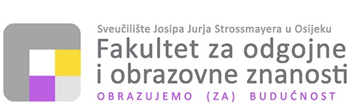 --------------------------------------------------------------------------------------------------------------------------------------------------------------------------------------------                              31000 Osijek, Ulica cara Hadrijana 10  +385 31 321 700 ▪ helpdesk@foozos.hr ▪ www.foozos.hr                               OIB: 28082679513 ▪ MB: 1404881 ▪ IBAN: HR1825000091102044575PRIJAVA TEME DOKTORSKOG RADAOPĆI  I KONTAKT PODATCI DOKTORANDAOPĆI  I KONTAKT PODATCI DOKTORANDAIme i prezime doktoranda JMBAGOIBAdresa prebivalištaBroj  mobilnog telefonaElektronička adresaPODATCI O PREDLOŽENOJ TEMI DOKTORSKOG RADAPODATCI O PREDLOŽENOJ TEMI DOKTORSKOG RADAPODATCI O PREDLOŽENOJ TEMI DOKTORSKOG RADAPODATCI O PREDLOŽENOJ TEMI DOKTORSKOG RADAPODATCI O PREDLOŽENOJ TEMI DOKTORSKOG RADAPODATCI O PREDLOŽENOJ TEMI DOKTORSKOG RADANaslov predložene teme doktorskog rada na  hrvatskom jezikuNaslov predložene teme doktorskog rada na   engleskom jezikuJezik na kojem će se pisati doktorski radHrvatski jezikHrvatski jezikZnanstveno područjeInterdisciplinarna područja znanosti (8.0)Interdisciplinarna područja znanosti (8.0)Znanstveno poljeObrazovne znanosti (8.05)Obrazovne znanosti (8.05)OBRAZLOŽENJE TEMEOBRAZLOŽENJE TEMEOBRAZLOŽENJE TEMESažetak na hrvatskom jeziku  i ključne riječiSažetak na engleskom jeziku   i ključne riječiUvod  Uvod  Uvod  Pregled dosadašnjih istraživanja  Pregled dosadašnjih istraživanja  Pregled dosadašnjih istraživanja  Cilj i hipoteze (istraživačka pitanja) istraživanja  Cilj i hipoteze (istraživačka pitanja) istraživanja  Cilj i hipoteze (istraživačka pitanja) istraživanja  Korpus i metodologija istraživanja  Korpus i metodologija istraživanja  Korpus i metodologija istraživanja  Očekivani znanstveni doprinos predloženog istraživanja  Očekivani znanstveni doprinos predloženog istraživanja  Očekivani znanstveni doprinos predloženog istraživanja  Popis literature  Popis literature  Popis literature  PODATCI O PREDLOŽENOM MENTORU PODATCI O PREDLOŽENOM MENTORU PODATCI O PREDLOŽENOM MENTORU Ime i prezimeZvanjeUstanova zaposlenjaKontakt adresaAdresa elektroničke pošteSuglasnost predloženog mentora s imenovanjem  (vlastoručni potpis)PODATCI O PREDLOŽENOM  SUMENTORU PODATCI O PREDLOŽENOM  SUMENTORU PODATCI O PREDLOŽENOM  SUMENTORU Ime i prezimeIme i prezimeZvanjeZvanjeUstanova zaposlenjaUstanova zaposlenjaKontakt adresaKontakt adresaAdresa elektroničke pošteAdresa elektroničke pošteSuglasnost predloženog sumentora s imenovanjem  (vlastoručni potpis)Suglasnost predloženog sumentora s imenovanjem  (vlastoručni potpis)IZJAVAIZJAVAIZJAVAIzjavljujem da nisam prijavio/la istovjetnu  temu doktorskog rada   ni na jednom drugom visokom učilištu..U Osijeku _____________________________                                               Potpis                                                                                                    ____________________________Izjavljujem da nisam prijavio/la istovjetnu  temu doktorskog rada   ni na jednom drugom visokom učilištu..U Osijeku _____________________________                                               Potpis                                                                                                    ____________________________Izjavljujem da nisam prijavio/la istovjetnu  temu doktorskog rada   ni na jednom drugom visokom učilištu..U Osijeku _____________________________                                               Potpis                                                                                                    ____________________________ PRIVITAK PRIVITAK PRIVITAK1. Životopis doktoranda u EU formatu i bibliografija Za mentora i sumentora2.Dokazi o ispunjavanju uvjeta za mentoriranje (sukladno Pravilima o poslijediplomskom sveučilišnom    (doktorskom) studiju Obrazovne znanosti i perspektive obrazovanja (članak 53.)1. Životopis doktoranda u EU formatu i bibliografija Za mentora i sumentora2.Dokazi o ispunjavanju uvjeta za mentoriranje (sukladno Pravilima o poslijediplomskom sveučilišnom    (doktorskom) studiju Obrazovne znanosti i perspektive obrazovanja (članak 53.)1. Životopis doktoranda u EU formatu i bibliografija Za mentora i sumentora2.Dokazi o ispunjavanju uvjeta za mentoriranje (sukladno Pravilima o poslijediplomskom sveučilišnom    (doktorskom) studiju Obrazovne znanosti i perspektive obrazovanja (članak 53.)